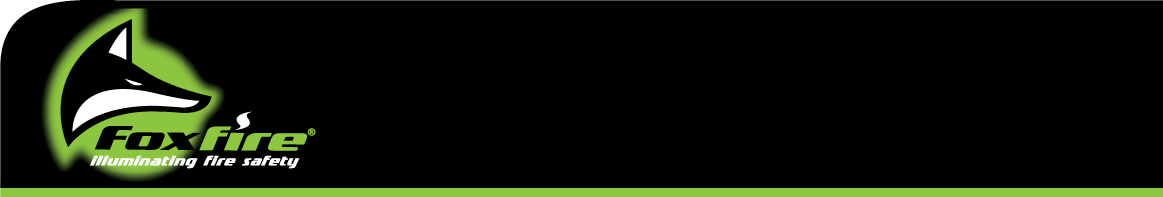 EVP International, LLCdba/ MN8Foxfire10179 Wayne Ave. Cincinnati, Oh. 45215 Phone (513) 761-7614Fax: 1-888-609-3677www.mn8foxfire.comMaterial Safety Data Sheet Section 1. CHEMICAL PRODUCT AND COMPANY IDENTIFICATION Section 2. COMPOSITION / INFORMATION ON INGREDIENTS Section 3. HAZARDS IDENTIFICATION
Critical hazards : NonSection 4. FIRST AID MEASURES
Not applicable Section 5. FIRE-FIGHTING MEASURES
Suitable Extinguishing Media : 
Carbon dioxide. Dry chemical. Foam. Water spray. Fire Fighting Equipment:
Wear full protective clothing, including helmet and face mask, self-contained, positive pressure or pressure demand breathing apparatus.Section 6. ACCIDENTAL RELEASE MEASURES
Remove all sources of ignition and prepare the digestive organs. Section 7. HANDLING AND STORAGE
Precautions for Safety Storage :
Store in a cool place and keep dry. Store away from heat and direct sunshine.Precautions for Safety Handling :
Handle under the normal usageSection 8. EXPOSURE CONTROLS / PERSONAL PROTECTION
No special matters.Section 9. STABILITY AND REACTION
Stability : Stable under the normal conditions.
Hazardous Polymerization : Not occurSection 10. TOXILOGICAL INFORMATION
No special data are available.Section 11. ECOLOGICAL INFROMATION
No specific data are available. 
Since regulations vary, consult applicable regulations or authorities before disposal.Section 12. DISPOSAL CONSIDERATIONS
Any disposal materials must be in compliance with local, state and federal laws and regulations.Section 13. TRANSPORTATION INFORMATION
Any carton boxes must be confirmed damage.
Those boxes must be loaded up with no damage, no fall, no drop.Section 14. REGULATORY INFORMATION
No special matters.Section 15. OTHER INFORMATION
To the best of our knowledge, the information contained herein is accurate. However, we cannot assume any liability whatsoever for the accuracy or completeness of the information contained herein. Final determination of suitability of any material is the sole responsibility of the user. All materials may present unknown hazards and should be used with caution. Although certain hazards are described herein, we cannot guarantee that these are the only hazards which exist. Product Name:Photoluminescent vinylProduct CodePV-80HIngredient namePercentageCAS numberSurface layer (acrylic resin)10 ~ 20 Middle layer (acrylic resin)8 ~ 18 Photoluminescent pigment20 ~ 30 65999-17-3Curing agent1 ~ 2 Cellulose ester resin< 19004-36-8Titanium dioxide8 ~ 16 13463-67-7Adhesive layer (acrylic resin)10 ~ 20 Clear PVC liner film10 ~ 20 9010-79-1